Universidade Federal de Viçosa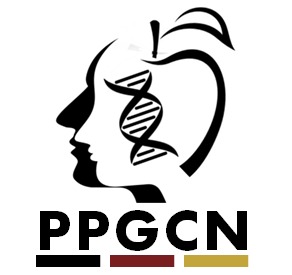 Centre of Biological Science and HealthDepartment of Nutrition and HealthGraduate Program in Nutrition Science (PPGCN)Standardized Resume of the Graduate Program in Nutrition ScienceRead the items below carefully. The correct and complete completion will depend on the proper assessment of your resume.*CPF	     Full nameDate of Birth        	 Sex	          Voter Registration Card    ID date                                          Issuing agency                         State	           Issue  Nationality         Country                     Natural from            Marital status             Date of inscriptionMailing address                        	   Address Neighborhood	  Zip code	   City                    State	           Area code   Phone	   FAX1 – PERSONAL DATA       /       /[  ] male  [  ] female/        /        /        /       
 [  ] Residential       [  ] Institutional* All activities must be numbered (DOC. 1; DOC. 2, DOC. 3, etc.). and the receipt must be in the same order.We will not accept CV in LATTES platform format2 – ACADEMIC QUALIFICATIONINSTITUTIONKNOWLEDGE FIELDSTART DATEDATE OF ENDDOC.GraduationSpecialization     1                         2Residence           1                        23 - EXTRACURRICULAR ACADEMIC ACTIVITIESINSTITUTIONDISCIPLINES/PROJECTSTART DATEDATE OF ENDDOC.Monitoring classes  1		   2		   3		   4Scientific Initiation  12PETExtension fellow4 - ARTICLES PUBLISHED IN SCIENTIFIC JOURNALS4 - ARTICLES PUBLISHED IN SCIENTIFIC JOURNALS4 - ARTICLES PUBLISHED IN SCIENTIFIC JOURNALS4 - ARTICLES PUBLISHED IN SCIENTIFIC JOURNALS4 - ARTICLES PUBLISHED IN SCIENTIFIC JOURNALS4 - ARTICLES PUBLISHED IN SCIENTIFIC JOURNALS4 - ARTICLES PUBLISHED IN SCIENTIFIC JOURNALS4 - ARTICLES PUBLISHED IN SCIENTIFIC JOURNALS4 - ARTICLES PUBLISHED IN SCIENTIFIC JOURNALS4 - ARTICLES PUBLISHED IN SCIENTIFIC JOURNALSPlease inform, IN CHRONOLOGICAL ORDER, the articles published in full in national or foreign specialized scientific journals with editorial board.Check:	(F) – 1st author      (S) – 2nd       (T) – 3rd  so forth	Please inform, IN CHRONOLOGICAL ORDER, the articles published in full in national or foreign specialized scientific journals with editorial board.Check:	(F) – 1st author      (S) – 2nd       (T) – 3rd  so forth	Please inform, IN CHRONOLOGICAL ORDER, the articles published in full in national or foreign specialized scientific journals with editorial board.Check:	(F) – 1st author      (S) – 2nd       (T) – 3rd  so forth	Please inform, IN CHRONOLOGICAL ORDER, the articles published in full in national or foreign specialized scientific journals with editorial board.Check:	(F) – 1st author      (S) – 2nd       (T) – 3rd  so forth	Please inform, IN CHRONOLOGICAL ORDER, the articles published in full in national or foreign specialized scientific journals with editorial board.Check:	(F) – 1st author      (S) – 2nd       (T) – 3rd  so forth	Please inform, IN CHRONOLOGICAL ORDER, the articles published in full in national or foreign specialized scientific journals with editorial board.Check:	(F) – 1st author      (S) – 2nd       (T) – 3rd  so forth	Please inform, IN CHRONOLOGICAL ORDER, the articles published in full in national or foreign specialized scientific journals with editorial board.Check:	(F) – 1st author      (S) – 2nd       (T) – 3rd  so forth	Please inform, IN CHRONOLOGICAL ORDER, the articles published in full in national or foreign specialized scientific journals with editorial board.Check:	(F) – 1st author      (S) – 2nd       (T) – 3rd  so forth	Please inform, IN CHRONOLOGICAL ORDER, the articles published in full in national or foreign specialized scientific journals with editorial board.Check:	(F) – 1st author      (S) – 2nd       (T) – 3rd  so forth	Please inform, IN CHRONOLOGICAL ORDER, the articles published in full in national or foreign specialized scientific journals with editorial board.Check:	(F) – 1st author      (S) – 2nd       (T) – 3rd  so forth	11Article TitleArticle TitleArticle TitleArticle TitleArticle TitleArticle TitleArticle TitleArticle TitleAuthors (in the order they appear in the article)Authors (in the order they appear in the article)Authors (in the order they appear in the article)Authors (in the order they appear in the article)Authors (in the order they appear in the article)Authors (in the order they appear in the article)Authors (in the order they appear in the article)Authors (in the order they appear in the article)Authors (in the order they appear in the article)Authors (in the order they appear in the article)Journal Title:Journal Title:Journal Title:Journal Title:Journal Title:Journal Title:Journal Title:Journal Title:Journal Title:Journal Title:VolumeVolumeFascicle                    Pages                    Pages      YearDOC.
(    )  F    (    )  S     (    )  TInitialFinalFinal
(    )  F    (    )  S     (    )  T22Article TitleArticle TitleArticle TitleArticle TitleArticle TitleArticle TitleArticle TitleArticle TitleAuthors (in the order they appear in the article)Authors (in the order they appear in the article)Authors (in the order they appear in the article)Authors (in the order they appear in the article)Authors (in the order they appear in the article)Authors (in the order they appear in the article)Authors (in the order they appear in the article)Authors (in the order they appear in the article)Authors (in the order they appear in the article)Authors (in the order they appear in the article)Journal Title:Journal Title:Journal Title:Journal Title:Journal Title:Journal Title:Journal Title:Journal Title:Journal Title:Journal Title:VolumeVolumeFascicle                    Pages                    Pages      YearDOC.
(    )  F    (    )  S     (    )  TInitialFinalFinal
(    )  F    (    )  S     (    )  T33Article TitleArticle TitleArticle TitleArticle TitleArticle TitleArticle TitleArticle TitleArticle TitleAuthors (in the order they appear in the article)Authors (in the order they appear in the article)Authors (in the order they appear in the article)Authors (in the order they appear in the article)Authors (in the order they appear in the article)Authors (in the order they appear in the article)Authors (in the order they appear in the article)Authors (in the order they appear in the article)Authors (in the order they appear in the article)Authors (in the order they appear in the article)Journal Title:Journal Title:Journal Title:Journal Title:Journal Title:Journal Title:Journal Title:Journal Title:Journal Title:Journal Title:VolumeVolumeFascicle                    Pages                    Pages      YearDOC.
(    )  F    (    )  S     (    )  TInitialFinalFinal
(    )  F    (    )  S     (    )  T44Article TitleArticle TitleArticle TitleArticle TitleArticle TitleArticle TitleArticle TitleArticle TitleAuthors (in the order they appear in the article)Authors (in the order they appear in the article)Authors (in the order they appear in the article)Authors (in the order they appear in the article)Authors (in the order they appear in the article)Authors (in the order they appear in the article)Authors (in the order they appear in the article)Authors (in the order they appear in the article)Authors (in the order they appear in the article)Authors (in the order they appear in the article)Journal Title:Journal Title:Journal Title:Journal Title:Journal Title:Journal Title:Journal Title:Journal Title:Journal Title:Journal Title:VolumeVolumeFascicle                    Pages                    Pages                    Pages      YearDOC.
(    )  F    (    )  S     (    )  TInitialFinalFinal
(    )  F    (    )  S     (    )  T55Article TitleArticle TitleArticle TitleArticle TitleArticle TitleArticle TitleArticle TitleArticle TitleAuthors (in the order they appear in the article)Authors (in the order they appear in the article)Authors (in the order they appear in the article)Authors (in the order they appear in the article)Authors (in the order they appear in the article)Authors (in the order they appear in the article)Authors (in the order they appear in the article)Authors (in the order they appear in the article)Authors (in the order they appear in the article)Authors (in the order they appear in the article)Journal Title:Journal Title:Journal Title:Journal Title:Journal Title:Journal Title:Journal Title:Journal Title:Journal Title:Journal Title:VolumeVolumeFascicle                    Pages                    Pages                    Pages      YearDOC.
(    )  F    (    )  S     (    )  TInitialFinalFinal
(    )  F    (    )  S     (    )  T5 - BOOKS AND BOOK CHAPTERS 5 - BOOKS AND BOOK CHAPTERS 5 - BOOKS AND BOOK CHAPTERS 5 - BOOKS AND BOOK CHAPTERS 5 - BOOKS AND BOOK CHAPTERS 5 - BOOKS AND BOOK CHAPTERS 5 - BOOKS AND BOOK CHAPTERS 5 - BOOKS AND BOOK CHAPTERS 5 - BOOKS AND BOOK CHAPTERS 5 - BOOKS AND BOOK CHAPTERS Please inform, IN CHRONOLOGICAL ORDER, the book and book chapter published in full in national or foreign specialized scientific journals with editorial board.Check:	(C) – Book chapter      (B) – Book
		Please inform, IN CHRONOLOGICAL ORDER, the book and book chapter published in full in national or foreign specialized scientific journals with editorial board.Check:	(C) – Book chapter      (B) – Book
		Please inform, IN CHRONOLOGICAL ORDER, the book and book chapter published in full in national or foreign specialized scientific journals with editorial board.Check:	(C) – Book chapter      (B) – Book
		Please inform, IN CHRONOLOGICAL ORDER, the book and book chapter published in full in national or foreign specialized scientific journals with editorial board.Check:	(C) – Book chapter      (B) – Book
		Please inform, IN CHRONOLOGICAL ORDER, the book and book chapter published in full in national or foreign specialized scientific journals with editorial board.Check:	(C) – Book chapter      (B) – Book
		Please inform, IN CHRONOLOGICAL ORDER, the book and book chapter published in full in national or foreign specialized scientific journals with editorial board.Check:	(C) – Book chapter      (B) – Book
		Please inform, IN CHRONOLOGICAL ORDER, the book and book chapter published in full in national or foreign specialized scientific journals with editorial board.Check:	(C) – Book chapter      (B) – Book
		Please inform, IN CHRONOLOGICAL ORDER, the book and book chapter published in full in national or foreign specialized scientific journals with editorial board.Check:	(C) – Book chapter      (B) – Book
		Please inform, IN CHRONOLOGICAL ORDER, the book and book chapter published in full in national or foreign specialized scientific journals with editorial board.Check:	(C) – Book chapter      (B) – Book
		Please inform, IN CHRONOLOGICAL ORDER, the book and book chapter published in full in national or foreign specialized scientific journals with editorial board.Check:	(C) – Book chapter      (B) – Book
		1Type Type Book TitleBook TitleBook TitleBook TitleBook TitleBook TitleBook Title1(     ) C           (      ) B(     ) C           (      ) BBook TitleBook TitleBook TitleBook TitleBook TitleBook TitleBook TitleAuthors (in the order they appear in the article)Authors (in the order they appear in the article)Authors (in the order they appear in the article)Authors (in the order they appear in the article)Authors (in the order they appear in the article)Authors (in the order they appear in the article)Authors (in the order they appear in the article)Authors (in the order they appear in the article)Authors (in the order they appear in the article)Authors (in the order they appear in the article)PublisherPublisherISBNISBNSection No.PagesPagesPages      YearDOC.PublisherPublisherInitialInitialFinalDOC.2TypeTypeBook TitleBook TitleBook TitleBook TitleBook TitleBook TitleBook Title2(     ) C           (      ) L(     ) C           (      ) LBook TitleBook TitleBook TitleBook TitleBook TitleBook TitleBook TitleAuthors (in the order they appear in the article)Authors (in the order they appear in the article)Authors (in the order they appear in the article)Authors (in the order they appear in the article)Authors (in the order they appear in the article)Authors (in the order they appear in the article)Authors (in the order they appear in the article)Authors (in the order they appear in the article)Authors (in the order they appear in the article)Authors (in the order they appear in the article)PublisherPublisherISBNISBNSection No.PagesPagesPages      YearDOC.PublisherPublisherInitialInitialFinalDOC.3TypeTypeBook TitleBook TitleBook TitleBook TitleBook TitleBook TitleBook Title3(     ) C           (      ) L(     ) C           (      ) LBook TitleBook TitleBook TitleBook TitleBook TitleBook TitleBook TitleAuthors (in the order they appear in the article)Authors (in the order they appear in the article)Authors (in the order they appear in the article)Authors (in the order they appear in the article)Authors (in the order they appear in the article)Authors (in the order they appear in the article)Authors (in the order they appear in the article)Authors (in the order they appear in the article)Authors (in the order they appear in the article)Authors (in the order they appear in the article)PublisherPublisherISBNISBNSection No.PagesPagesPages      YearDOC.PublisherPublisherInitialInitialFinalDOC.4TypeTypeBook TitleBook TitleBook TitleBook TitleBook TitleBook TitleBook Title4(     ) C           (      ) L(     ) C           (      ) LBook TitleBook TitleBook TitleBook TitleBook TitleBook TitleBook TitleAuthors (in the order they appear in the article)Authors (in the order they appear in the article)Authors (in the order they appear in the article)Authors (in the order they appear in the article)Authors (in the order they appear in the article)Authors (in the order they appear in the article)Authors (in the order they appear in the article)Authors (in the order they appear in the article)Authors (in the order they appear in the article)Authors (in the order they appear in the article)PublisherPublisherISBNISBNSection No.PagesPagesPages      YearDOC.PublisherPublisherInitialInitialFinalDOC.5TypeTypeBook TitleBook TitleBook TitleBook TitleBook TitleBook TitleBook Title5(     ) C           (      ) L(     ) C           (      ) LBook TitleBook TitleBook TitleBook TitleBook TitleBook TitleBook TitleAuthors (in the order they appear in the article)Authors (in the order they appear in the article)Authors (in the order they appear in the article)Authors (in the order they appear in the article)Authors (in the order they appear in the article)Authors (in the order they appear in the article)Authors (in the order they appear in the article)Authors (in the order they appear in the article)Authors (in the order they appear in the article)Authors (in the order they appear in the article)PublisherPublisherSBNSBNSection No.PagesPagesPages      YearDOC.PublisherPublisherInitialInitialFinalDOC.6TypeTypeBook TitleBook TitleBook TitleBook TitleBook TitleBook TitleBook Title6(     ) C           (      ) L(     ) C           (      ) LBook TitleBook TitleBook TitleBook TitleBook TitleBook TitleBook TitleAuthors (in the order they appear in the article)Authors (in the order they appear in the article)Authors (in the order they appear in the article)Authors (in the order they appear in the article)Authors (in the order they appear in the article)Authors (in the order they appear in the article)Authors (in the order they appear in the article)Authors (in the order they appear in the article)Authors (in the order they appear in the article)Authors (in the order they appear in the article)PublisherPublisherISBNISBNSection No.PagesPagesPages      YearDOC.PublisherPublisherInitialInitialFinalDOC.6 – ACADEMIC WORK PRESENTED IN SCIENTIFIC EVENTS6 – ACADEMIC WORK PRESENTED IN SCIENTIFIC EVENTS6 – ACADEMIC WORK PRESENTED IN SCIENTIFIC EVENTS6 – ACADEMIC WORK PRESENTED IN SCIENTIFIC EVENTS6 – ACADEMIC WORK PRESENTED IN SCIENTIFIC EVENTS6 – ACADEMIC WORK PRESENTED IN SCIENTIFIC EVENTS6 – ACADEMIC WORK PRESENTED IN SCIENTIFIC EVENTS6 – ACADEMIC WORK PRESENTED IN SCIENTIFIC EVENTS6 – ACADEMIC WORK PRESENTED IN SCIENTIFIC EVENTS6 – ACADEMIC WORK PRESENTED IN SCIENTIFIC EVENTS (AA) Annals Articles        ( AIA) Abstract in Annals         (AJ) Abstract in Journals (AA) Annals Articles        ( AIA) Abstract in Annals         (AJ) Abstract in Journals (AA) Annals Articles        ( AIA) Abstract in Annals         (AJ) Abstract in Journals (AA) Annals Articles        ( AIA) Abstract in Annals         (AJ) Abstract in Journals (AA) Annals Articles        ( AIA) Abstract in Annals         (AJ) Abstract in Journals (AA) Annals Articles        ( AIA) Abstract in Annals         (AJ) Abstract in Journals(    ) F          (     ) S         (     ) T(    ) F          (     ) S         (     ) T(    ) F          (     ) S         (     ) T(    ) F          (     ) S         (     ) T1Check(     ) AA      (     ) AIA    (      ) AJTitleTitleTitleTitleTitleTitleAuthors (in the order they appear in the article)Authors (in the order they appear in the article)Authors (in the order they appear in the article)Authors (in the order they appear in the article)Authors (in the order they appear in the article)Authors (in the order they appear in the article)Authors (in the order they appear in the article)Authors (in the order they appear in the article)EventEventEventEventEventEventEventEventJournal ou AnnalsJournal ou AnnalsJournal ou AnnalsJournal ou AnnalsJournal ou AnnalsJournal ou AnnalsJournal ou AnnalsNo.Fascicle Fascicle Fascicle PagesPagesYearDOC.DOC.Fascicle Fascicle Fascicle InitalFinalDOC.DOC.2Check(     ) AA      (     ) AIA    (      ) AJTitleTitleTitleTitleTitleTitleAuthors (in the order they appear in the article)Authors (in the order they appear in the article)Authors (in the order they appear in the article)Authors (in the order they appear in the article)Authors (in the order they appear in the article)Authors (in the order they appear in the article)Authors (in the order they appear in the article)Authors (in the order they appear in the article)EventEventEventEventEventEventEventEventJournal ou AnnalsJournal ou AnnalsJournal ou AnnalsJournal ou AnnalsJournal ou AnnalsJournal ou AnnalsJournal ou AnnalsNo.Fascicle Fascicle Fascicle PagesPagesYearDOC.DOC.Fascicle Fascicle Fascicle InitalFinalDOC.DOC.3Check(     ) AA      (     ) AIA    (      ) AJTitleTitleTitleTitleTitleTitleAuthors (in the order they appear in the article)Authors (in the order they appear in the article)Authors (in the order they appear in the article)Authors (in the order they appear in the article)Authors (in the order they appear in the article)Authors (in the order they appear in the article)Authors (in the order they appear in the article)Authors (in the order they appear in the article)EventEventEventEventEventEventEventEventJournal ou AnnalsJournal ou AnnalsJournal ou AnnalsJournal ou AnnalsJournal ou AnnalsJournal ou AnnalsJournal ou AnnalsNo.Fascicle Fascicle Fascicle PagesPagesYearDOC.DOC.Fascicle Fascicle Fascicle InitalFinalDOC.DOC.4Check(     ) AA      (     ) AIA    (      ) AJTitleTitleTitleTitleTitleTitleAuthors (in the order they appear in the article)Authors (in the order they appear in the article)Authors (in the order they appear in the article)Authors (in the order they appear in the article)Authors (in the order they appear in the article)Authors (in the order they appear in the article)Authors (in the order they appear in the article)Authors (in the order they appear in the article)EventEventEventEventEventEventEventEventJournal ou AnnalsJournal ou AnnalsJournal ou AnnalsJournal ou AnnalsJournal ou AnnalsJournal ou AnnalsJournal ou AnnalsNo.Fascicle Fascicle Fascicle PagesPagesYearDOC.DOC.Fascicle Fascicle Fascicle InitalFinalDOC.DOC.5Check(     ) AA      (     ) AIA    (      ) AJTitleTitleTitleTitleTitleTitleAuthors (in the order they appear in the article)Authors (in the order they appear in the article)Authors (in the order they appear in the article)Authors (in the order they appear in the article)Authors (in the order they appear in the article)Authors (in the order they appear in the article)Authors (in the order they appear in the article)Authors (in the order they appear in the article)EventEventEventEventEventEventEventEventJournal ou AnnalsJournal ou AnnalsJournal ou AnnalsJournal ou AnnalsJournal ou AnnalsJournal ou AnnalsJournal ou AnnalsNo.Fascicle Fascicle Fascicle PagesPagesYearDOC.DOC.Fascicle Fascicle Fascicle InitalFinalDOC.DOC.7 - ExtenSION7 - ExtenSION7 - ExtenSION7 - ExtenSION7 - ExtenSIONLecture nameInstitutionPeriodDOC.DOC.Course / lecture given           1			2                                         3                                        4Participation in courses         NamePeriodWorkloadDOC.DOC.                                    1                                    2                                    3Lectures                       1                                    2Scientific Events         1                                    2                                    3                                    4                                    5                                    6                                    7                                    8                                    9                                  108 - EXTRACURRICULAR INTERNSHIPS8 - EXTRACURRICULAR INTERNSHIPS8 - EXTRACURRICULAR INTERNSHIPS8 - EXTRACURRICULAR INTERNSHIPS8 - EXTRACURRICULAR INTERNSHIPSInternshipsInstitutionActivityWorkloadWorkloadDOC.123456789109 - COORDINATION OF CULTURAL AND SCIENTIFIC EVENTS9 - COORDINATION OF CULTURAL AND SCIENTIFIC EVENTS9 - COORDINATION OF CULTURAL AND SCIENTIFIC EVENTS9 - COORDINATION OF CULTURAL AND SCIENTIFIC EVENTS9 - COORDINATION OF CULTURAL AND SCIENTIFIC EVENTS9 - COORDINATION OF CULTURAL AND SCIENTIFIC EVENTSEventEventPeriodPeriodDOC.DOC.DOC.1-1-2-2-3-3-4-4-5-5-10 - TEACHING10 - TEACHING10 - TEACHING10 - TEACHING10 - TEACHINGType:   ( G ) – Graduation        ( ES) – Elementary/Middle School	( T ) – Technical 	( PG) – Post-Graduation 	     ( HS) – High SchoolType:   ( G ) – Graduation        ( ES) – Elementary/Middle School	( T ) – Technical 	( PG) – Post-Graduation 	     ( HS) – High SchoolType:   ( G ) – Graduation        ( ES) – Elementary/Middle School	( T ) – Technical 	( PG) – Post-Graduation 	     ( HS) – High SchoolType:   ( G ) – Graduation        ( ES) – Elementary/Middle School	( T ) – Technical 	( PG) – Post-Graduation 	     ( HS) – High SchoolType:   ( G ) – Graduation        ( ES) – Elementary/Middle School	( T ) – Technical 	( PG) – Post-Graduation 	     ( HS) – High SchoolDisciplineTypeInstitutionPeriodDOC.DOC.11 - PROFESSIONAL ACTIVITY IN THE FIELD OF ACADEMIC EDUCATION11 - PROFESSIONAL ACTIVITY IN THE FIELD OF ACADEMIC EDUCATION11 - PROFESSIONAL ACTIVITY IN THE FIELD OF ACADEMIC EDUCATION11 - PROFESSIONAL ACTIVITY IN THE FIELD OF ACADEMIC EDUCATIONActivityInstitutionPeriodDOC.12 - PARTICIPATION IN COLLEGIATES, CENTER AND ACADEMIC DIRECTORY12 - PARTICIPATION IN COLLEGIATES, CENTER AND ACADEMIC DIRECTORY12 - PARTICIPATION IN COLLEGIATES, CENTER AND ACADEMIC DIRECTORY12 - PARTICIPATION IN COLLEGIATES, CENTER AND ACADEMIC DIRECTORYOrgan/InstitutionActivityPeriodDOC.